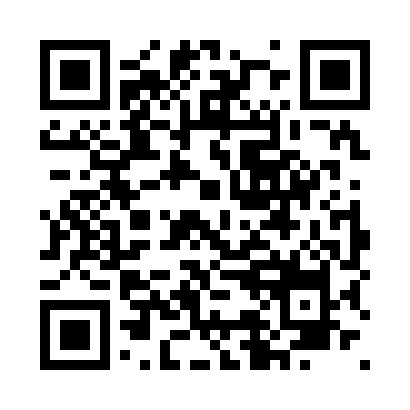 Prayer times for Tipaskan, Alberta, CanadaWed 1 May 2024 - Fri 31 May 2024High Latitude Method: Angle Based RulePrayer Calculation Method: Islamic Society of North AmericaAsar Calculation Method: HanafiPrayer times provided by https://www.salahtimes.comDateDayFajrSunriseDhuhrAsrMaghribIsha1Wed3:505:581:316:419:0511:132Thu3:475:561:316:429:0711:163Fri3:435:541:316:439:0811:204Sat3:415:521:316:449:1011:215Sun3:405:501:306:459:1211:216Mon3:395:481:306:469:1411:227Tue3:385:461:306:479:1511:238Wed3:385:441:306:489:1711:249Thu3:375:421:306:499:1911:2510Fri3:365:411:306:509:2111:2611Sat3:355:391:306:519:2211:2612Sun3:345:371:306:529:2411:2713Mon3:335:361:306:539:2611:2814Tue3:325:341:306:549:2711:2915Wed3:315:321:306:559:2911:3016Thu3:315:311:306:569:3111:3117Fri3:305:291:306:579:3211:3118Sat3:295:281:306:589:3411:3219Sun3:285:261:306:599:3511:3320Mon3:285:251:307:009:3711:3421Tue3:275:231:317:019:3811:3522Wed3:265:221:317:019:4011:3523Thu3:265:211:317:029:4111:3624Fri3:255:191:317:039:4311:3725Sat3:255:181:317:049:4411:3826Sun3:245:171:317:059:4611:3827Mon3:245:161:317:059:4711:3928Tue3:235:151:317:069:4811:4029Wed3:235:141:317:079:4911:4130Thu3:225:131:327:089:5111:4131Fri3:225:121:327:089:5211:42